ПОЛОЖЕНИЕ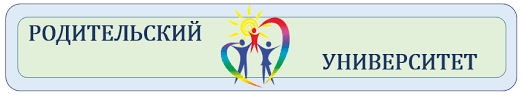 о родительском университетеГУО «Средняя школа №3 г. Вилейки»1. Общие положения1.1. Настоящее Положение разработано на основании инструктивно-методического письма Министерства образования Республики Беларусь «Особенности организации социальной, воспитательной и идеологической работы в учреждениях общего среднего образования в 2020/2021 учебном году» и определяет условия, порядок организации, направления деятельности, структуру родительского университета.1.2. Настоящее положение устанавливает цель, основные задачи и порядок функционирования Родительского университета.1.3. Родительский университет создан для развития взаимопонимания, сотрудничества семьи и школы.1.4. Родительский университет осуществляет свою деятельность в соответствии с нормативными документами и методическими рекомендациями Министерства образования Республики Беларусь и настоящим Положением.2. Цели, задачи Родительского университета2.1. Цель Родительского университета - создание условий для повышения педагогической и психологической культуры родителей, формирование ответственного, позитивного родительства. 2.2. Задачи:- способствовать формированию ценностно-смысловых основ родительства;- актуализировать чувства ответственности за выполнение родительских функций;- содействовать формированию и развитию психолого-педагогических компетенций родителей в области семейного воспитания (формирование знаний о семейной психологии, детско-родительских отношениях, возрастных особенностях детей, формирование гармоничных семейных отношений, навыков конструктивного взаимодействия с детьми и др.), содействовать  развитию навыков самообразования родителей;- обеспечить  целенаправленную работу по профилактике семейного неблагополучия и социального сиротства, снижению риска конфликтных ситуаций и кризисных состояний, возникновению затруднений в семейном воспитании, оказание своевременной психолого-педагогической и информационной помощи семьям, попавшим в трудную жизненную ситуацию;- организовать эффективное сотрудничество и партнерство родителей обучающихся и учреждения образования.3. Основные направления деятельности Родительского университета3.1. Организация психолого-педагогического просвещения родителей по различным аспектам семейного воспитания:- правовое (о возможностях, правах и обязанностях в осуществлении образовательных потребностей семьи);- психолого-педагогическое: о методах и формах воспитания, обучения ребенка.3.2. Консультирование родителей по юридическим, психолого-педагогическим и другим проблемам. 3.3. Содействие формированию психолого-педагогической компетентности родителей в области воспитания и развития детей с учетом социокультурных традиций, современных проблем и особенностей развития общества.3.4. Расширение воспитательного и творческого потенциала родителей и семьи в целом.3.5. Построение системы распространения эффективного педагогического опыта (трансляция деятельности Родительского университета на сайте учреждения).3.6. Взаимодействие с другими Родительскими университетами.4. Условия создания и управление деятельностью Родительского университета4.1. Родительский университет находится в непосредственном подчинении директора школы.4.2. Координирует деятельность Родительского университета  заместитель директора по воспитательной работе, в случае его отсутствия директор учреждения образования.4.3. Родительский университет осуществляет взаимодействие с классными руководителями совместно со специалистами СППС в каждом классе с законными представителями учащихся.4.4. На официальном интернет-сайте учреждения образования создается рубрика «Родительский университет» с возможностью интерактивного общения целевой аудитории. 4.5. Организация образовательного процесса в Родительском университете осуществляется исходя из запросов родителей и законных представителей несовершеннолетних.4.6. Учебный год в Родительском университете начинается с 1 сентября и заканчивается не позднее 31 мая учебного года.4.7. Тематику занятий в Родительском университете разрабатывают заместитель директора по воспитательной работе совместно с педагогом-психологом с учетом запросов родителей и законных представителей несовершеннолетних.4.8. К проведению занятий в Родительском университете могут привлекаться на добровольных началах педагоги, воспитатели, специалисты разных областей, а также представители родительской общественности, являющиеся признанными специалистами в своей профессиональной деятельности. 5. Три ступени в реализации Родительского университетаРабота Родительского университета организуется с учетом закономерностей развития ребёнка в разные в возрастные периоды по трём ступеням:I ступень – «Мой ребенок – младший школьник» - для родителей учащихся I-IV классов учреждений общего среднего образования.II ступень «Мой ребенок – подросток» - для родителей учащихся V-IX классов учреждений общего среднего образования.III ступень «Мой ребенок – старшеклассник» - для родителей учащихся X-XI классов учреждений общего среднего образования.6. Формы проведения занятий6.1. Обучение родителей может осуществляться как в очной, так и в заочной (дистанционной) формах.- традиционные (лекции, беседы, конференции, круглые столы, дискуссии, семинары-практикумы, мастер-классы, психологические тренинги, индивидуальные беседы и консультации, опросы родителей по различной тематике, обмен опытом работы и т.д.);- дистанционные (вебинары, форумы, on-line консультации, размещение информации по актуальным вопросам семейного воспитания на сайте школы, участие в создании рекламных буклетов, листовок, оформление стендов, анкетирование родителей, привлечение родителей к участию в тематических выставках и других мероприятиях).6.2. Дистанционная форма обучения применяется и в случае ухудшения эпидемиологической обстановки и, в связи с этим, запрещения очных встреч с родителями.7. Участники Родительского университета. Их права и ответственность7.1. Все участники Родительского университета равноправны и могут вносить предложения по совершенствованию организации и содержания занятий; активно участвовать в работе университета; расширять тематику учебных модулей.7.2. Ответственность за организацию, подготовку и проведение занятий, информирование родителей о работе университета несут координаторы и классные руководители.7.3. Все участники университета обязаны руководствоваться общепринятыми нормами культуры поведения.8. Документация Родительского университетаВ университете предусмотрено наличие следующих документов:- положение о Родительском университете;- план работы Родительского университета;- методические материалы проекта, разработки, фотоотчеты и другиематериалы, создаваемые в рамках работы Родительского университета (размещаются на сайте учреждения образования, хранятся в печатном или электронном виде).9. Порядок внесения изменений и (или) дополнений в ПоложениеВ настоящее Положение могут быть внесены необходимые изменения и (или) дополнения в установленном законодательством порядке.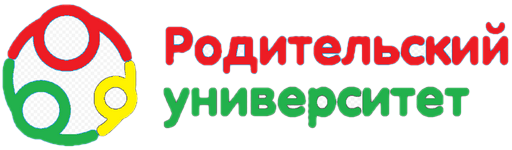 